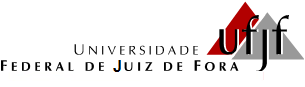 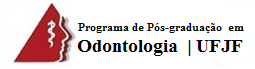 Tel. (32) 2102-3881   e-mail:ppg.odontologia@ufjf.edu.br___________________________________________________________________________DECLARAÇÃO DE CONCORDÂNCIA COM BANCA REMOTADECLARAÇÃO		Eu, ________________________________, inscrito no CPF sob o nº _______________, aluno do Programa de Pós-Graduação em Odontologia, número de matrícula ____________, declaro estar ciente de que a minha banca de defesa será realizada de forma virtual (por webconferência), conforme previsto na Resolução 01/2020-CSPP.		Autorizo a Coordenação do Programa de Pós-Graduação em Odontologia a providenciar todos os trâmites necessários para a referida realização.		Por ser esta a expressão da verdade, firmo a presente.Juiz de Fora, ___ de _____ de 20__.______________________________________Aluno